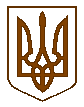 УКРАЇНАБілокриницька   сільська   радаРівненського   району    Рівненської    областіПерше пленарне засідання першої сесії восьмого скликанняРІШЕННЯ25 листопада 2020 року 								№ 7 Про затвердження керуючого справами (секретаря) виконавчого комітетуРозглянувши пропозицію Білокриницького сільського голови Гончарук Тетяни Володимирівни стосовно керуючого справами (секретаря) виконавчого комітету, керуючись статтями 10, 14 Закону України «Про службу в органах місцевого самоврядування», статтею 25 Закону України «Про місцеве самоврядування в Україні», Білокриницька сільська рада В И Р І Ш И Л А :Затвердити Плетьонку Олену Юріївну на посаду керуючого справами (секретаря) виконавчого комітету  Білокриницької сільської ради на строк повноважень Білокриницької сільської ради з 26 листопада 2020 року.Посадовій особі місцевого самоврядування скласти Присягу.Взяти до відома, що раніше Плетьонці О.Ю. був присвоєний 9 (дев’ятий) ранг посадової особи місцевого самоврядування у межах 5 (п’ятої) категорії посад. Контроль за виконанням  рішення покласти на постійну комісію з питань  захисту прав людини, законності, правопорядку, розвитку місцевого самоврядування, депутатської діяльності та етики.Сільський голова                 			                          Тетяна  ГОНЧАРУКПерше пленарне засідання першої сесіїБілокриницької сільської ради восьмого скликання25 листопада 2020 року
ВІДОМІСТЬдля поіменного голосування з питання:«Про затвердження керуючого справами (секретаря) виконавчого комітету»Голосували:    «за» - 	21	                          «проти» - 	0	                          «утримався» - 	0	                          «не голосував» - 	1	Голова комісії                                        _______________              (Н. В. Павленко)Секретар комісії 				______________ 		(Н. М. Лагерник)Член комісії                                           _______________              (О. А. Любецька)№з/пПрізвище, ім’я, по батьковіЗаПротиУтри-мавсяНе приймав участь в голосуванні1.Гончарук Тетяна Володимирівназа2.Бондарчук Василь Костянтиновичза3.Буняк Анатолій Олександровичза4.Величко Людмила Богданівназа5.Войтюк Тетяна Леонідівназа6.Данилюк Наталія Василівназа7.Даюк Ірина Михайлівназа8.Дячук Олексій Григоровичза9.Захожа Інна Анатоліївнавідсутня10.Іолтух Олександр Михайловичза11.Кисіль Тетяна Михайлівназа12.Лагерник Наталія Михайлівназа13.Левчук Наталія Іванівназа14.Любецька Оксана Андріївназа15.Мазур Сергій Миколайовичза16.Нестерчук Оксана Леонідівназа17.Павленко Наталія Володимирівназа18.Панчук Ярослав Петровичза19.Пивоварчук Юрій Богдановичза20.Плетьонка Андрій Васильовичза21.Сидорчук Володимир Михайловичза22.Черняк Іван Васильовичза23.Шлеюк Ганна АнтонівназаВсього:Всього:211